The European Commission is launching a call for expressions of interest to establish a list of stakeholder organisations interested in participating in ad-hoc meetings between stakeholders and representatives of members of the Competent Authorities on Substances of Human Origin Expert Group (CASoHO E01718).Application formPlease return this application form, completed, to SANTE-SOHO@ec.europa.eu and take due notice of the accompanying Privacy StatementOrganisation NameNumber of entry in the Transparency Register Contact name, official address, telephone, email, and website of the organisationLegal Status       Commercial Company Organisation representing several commercial companies  Professional/Scientific Association Organisation representing several professional/scientific associations Non-governmental Organisation  Other: Please describe ………………………………………………………………………Mission of the OrganisationKey Objectives of the OrganisationWho can be a member of the organisation?How many members does your organisation have?Describe the geographical coverage of your organisation(Number and names of countries where the organisation is active)Describe your reasons for wishing to participate in the stakeholder meetingsList in generic terms the topics that you would bring forward for the agenda of these meetings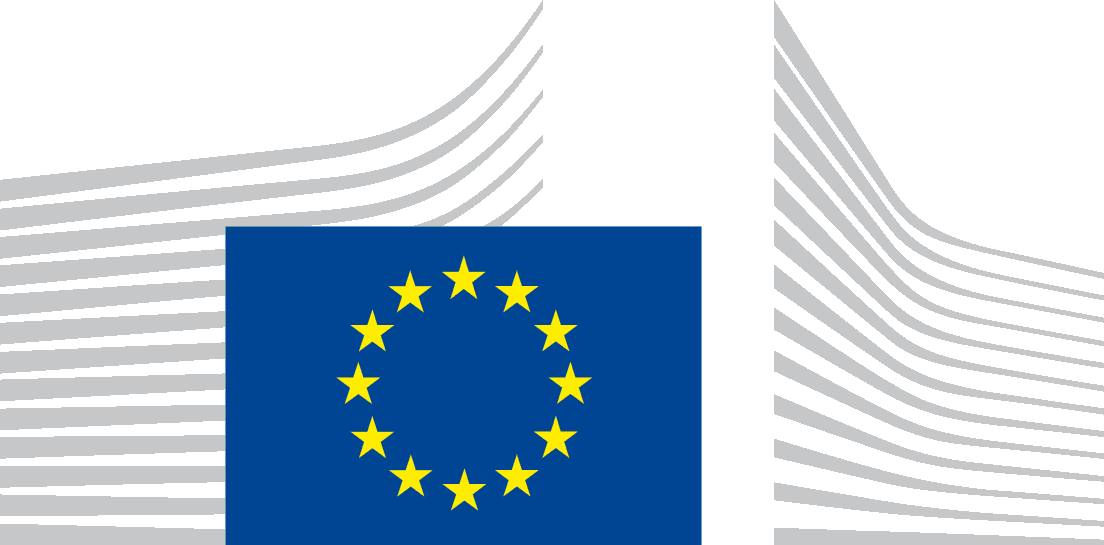 